СВОИХ НЕ БРОСАЕМ!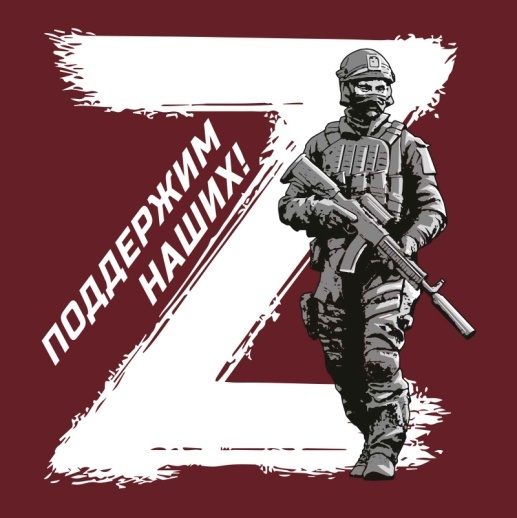 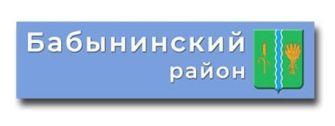 Администрация МР «Бабынинский район» информирует об открытии специального расчетного счета для добровольных пожертвований в поддержку мобилизованных находящихся в зоне специальной военной операции.Счет открыт на председателя общественного совета при администрации МР «Бабынинский район» Терехова Павла Сергеевича.Перечислить денежные средства и поддержать земляков можно по следующим реквизитам:Получатель: Терехов Павел СергеевичНомер счета: 40817810222244768511Банк получателя: КАЛУЖСКОЕ ОТДЕЛЕНИЕ №8608 ПАО СБЕРБАНК Г.КАЛУГАИНН: 7707083893БИК: 042908612Корр. счет: 30101810100000000612КПП: 402702001А также перевести средства по номеру карты:2202 2036 3294 7471